Задания второй виртуальной олимпиады по школьному краеведениюС давних пор Белгород был городом-форпостом и мощной пограничной крепостью. По указу какого правителя была построена древнейшая Белгородская крепость?Федор ИоанновичПетр IЕкатерина IИван ГрозныйСколько раз Белгородская крепость возводилась заново после уничтожения?1.2.3.4.В 2017 году мы отмечаем 290 лет Белгородской губернии с момента её образования. Сколько всего лет просуществовала Белгородская губерния?43.50.52.60.Первым губернатором Белгородской губернии был назначен Ю. Ю. Трубецкой. Он исполнял обязанности губернатора на протяжении трех лет. Сколько всего губернаторов руководили Белгородской губернией?9.10.11.12.2.1 В 2017 году наша страна будет праздновать 72-ю годовщину Победы в Великой Отечественной войне. День Победы – священная дата для всего российского народа. Многие воины проявили бессмертный героизм, поднявшись на защиту своего Отечества. Назовите героев-освободителей Белгорода. (5 минимум)2.2 Единственная женщина, уроженка Белгородчины, удостоенная звания Героя Советского Союза. С первых дней войны она на фронте, в 1942 году окончила курсы лётной подготовки при Энгельсской военной авиационной школе пилотов. Воевала на Юго-Западном, Первом Прибалтийском фронтах. Волга, Кубань, Белоруссия, Прибалтика, Восточная Пруссия – этапы её боевого пути. Совершила 220 успешных боевых вылетов. 2.3 Он стал первым из уроженцев Белгородчины Героем Советского Союза. В 1936 году как доброволец-интернационалист участвовал в боях в Испании. Стрелок-радист отдельной тяжелой бомбардировочной эскадрильи младший комвзвод отличился 30 октября 1936 года при выполнении боевого задания под Мадридом. Его самолет был атакован 5 вражескими истребителями. В воздушном бою был ранен, но продолжал вести огонь и сбил самолет противника. 2.4Уроженец Белгородской области, генерал армии, Герой Советского Союза. В годы Великой Отечественной войны был начальником штаба Северо-Западного фронта, с мая 1942 года – заместитель начальника Генерального штаба. В разные годы был командующим войсками Воронежского, Юго-Западного, 1-го Украинского фронтов. Войска под его командованием сражались в Сталинградской и Курской битвах, участвовали в освобождении Белгородчины, Левобережной Украины, провели Острогожско-Россошанскую, Киевскую, Корсунь-Шевченковскую и другие операции. 2.5 Уроженец Прохоровского района Белгородской области. В 1943 году ушел на фронт «сыном» 682-го стрелкового полка. Исполнял должность связного части с подразделениями, при любых обстоятельствах доставлял в срок боевые приказы и распоряжения. Принимал непосредственное участие в боевых действиях. Погиб в 1944 году, спасая своего командира – майора В. И. Пенкина, во время артиллерийского обстрела недалеко от города Клуж (Румыния). 2.6 После оккупации Белгорода выполняла задания подполья. Рискуя жизнью, снабжала партизан медикаментами, укрывала разведчиков. Ее часто можно было видеть на базаре – под видом торговки она распространяла листовки и сводки Совинформбюро. Листовки также находили на территории паровозного депо, консервного комбината, в других районах города. Вместе с другими подпольщиками она совершала диверсионные акты. В начале декабря 1941 года была арестована. После жестоких пыток повешена на Базарной площади Белгорода. 3.1 Расположите в хронологической последовательности исторические события. Запишите цифры, которыми обозначены исторические события, в правильной последовательности в таблицу.Освобождение Белгорода от гитлеровских захватчиков. Образование Большого Белгородского полка (Белгородский разряд). Образование Белгородской губернии. Присвоение г. Белгороду почетного звания «Город воинской славы». Образование Белгородской области. Ответ:3.2 Установите соответствие между личностями известных земляков и краткой характеристикой их деятельности. К каждой позиции первого столбца подберите соответствующую позицию из второго столбца.Запишите в таблицу выбранные цифры под соответствующими буквами.Ответ:3.3 Назовите имена людей, кому воздвигнуты следующие памятники:1).                                                2). 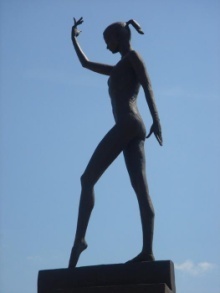 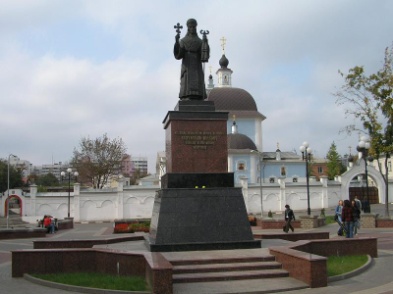 3).                                         4). 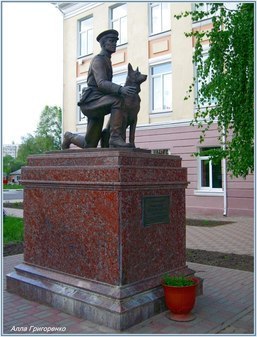 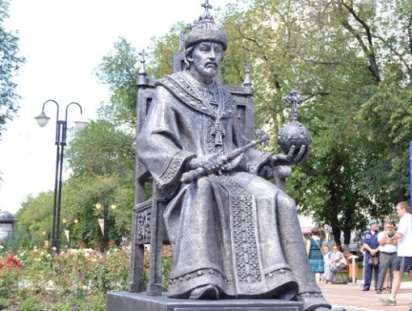 5).                                         6). 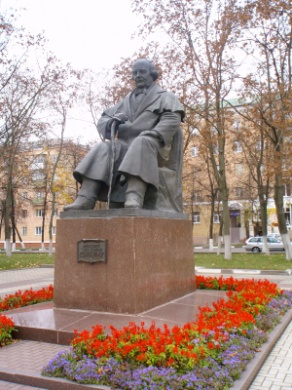 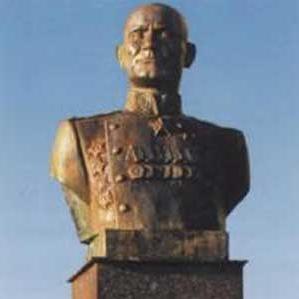  Анкета участника второй виртуальной олимпиады по школьному краеведению Фамилия, имя, отчество  участника ______________________________Класс __________________       Возраст _________________ лет Образовательная организация (школа) ____________________________ Электронная почта участника ____________________________________Контактный телефон участника __________________________________Фамилия, имя, отчество руководителя _____________________________Должность руководителя ________________________________________Электронная почта руководителя _________________________________Контактный телефон руководителя _______________________________1.2.3.4.5.А) Усатов Дмитрий Андреевич1) Инженер и ученый, автор проекта Шаболовской радиобашни в МосквеБ) Щепкин Михаил Семёнович2) Поэт-декабрист, близкий друг А. С. ПушкинаВ) Шухов Владимир Григорьевич3) Русский актер, реформатор русского театраГ) Раевский Владимир Федосеевич4) Первый и единственный учитель Ф. И. Шаляпина5) Купец 2-й гильдии, почетный гражданин г. Белгорода, известный своей благотворительностью6)Ученый, автор капитальных трудов в области богословия и истории.АБВГ1.2. 3. 4. 5. 6.